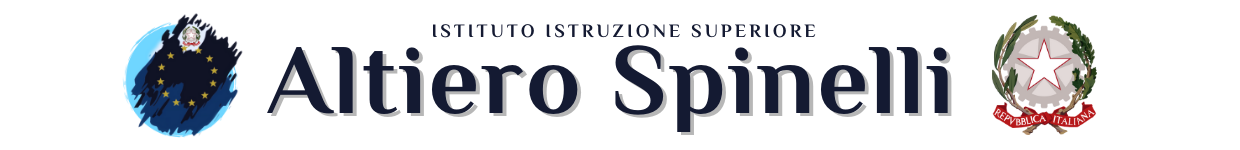  ITIS INFORMATICA - ELETTRONICA - MECCANICA E MECCATRONICA -- IPSIA MANUTENZIONE ED ASSISTENZA TECNICA --  LICEO SCIENTIFICO PER LE  SCIENZE APPLICATE Via Leopardi 132, 20099 Sesto San Giovanni (MI) Tel. 022403441 -- C.F 85016670151Sez. agg. I.P.S.I.A. “Carlo Molaschi” - Via Mazzini, 30 Cusano Milaninosito web: www.iisaltierospinelli.it  mail: miis008006@istruzione.it   -  (PEC) miis008006@pec.istruzione.itSesto S.G, 27/06  Comunicazione n. 249AGLI STUDENTIALLE FAMIGLIEAI DOCENTIAL DSGAOggetto: Esami di recupero debiti Si comunicano i calendari degli esami di recupero delle competenze per tutti gli studenti con la sospensione del giudizio e le relative commissioni d’esame. 
Prove scritte e colloquio verranno effettuate da apposita commissione, tenuto conto del personale in servizio e dello svolgimento degli esami di stato.Gli studenti sono tenuti a presentarsi in orario presso l’aula indicata. Gli esami si terranno dal 3 al 8 luglio 2022 secondo il seguente calendario:La Dirigente Scolastica
dott.ssa Concetta LuppinoFirma autografa sostituita a mezzo stampa, ai sensi dell’art. 3, c.2, del D.Lgs. 39/93MATERIATIPOLOGIAPROVAGIORNOORACLASSIDOCENTIAULAMATEMATICASCRITTO03/07  08:301LA-1LB-2B-4IATACCONI-ARTALE110MATEMATICASCRITTO03/07  08:301A-2A-2G-2F-3LE-4IBIORI-GERMANO'63MATEMATICASCRITTO03/07  08:301D-1E-2CCACCIOLA-AMORELLO-CERAVOLO64MATEMATICASCRITTO03/07  08:302AMOL-2E-3EA-3MB-4AMOLPINNA-NOTARO-SCALISE-FURNARI68MATEMATICASCRITTO03/07  08:301C-1LC-1LD-3LBIERVOLINO-IUCOLANO69MATEMATICASCRITTO03/07  08:302D-3LA-3LD-4LBSOLI-BASTA66MATEMATICASCRITTO03/07  08:301F-3MA-4MADI CARLO-SANTORO76MATEMATICASCRITTO03/07  08:302LB-3IB-3ICRAVIDA'-PALUMBO80T.E.A.SCRITTO03/07  08:304PAFUDULI-OLIVERI101T.E.A.ORALE03/07  11:304PAFUDULI-OLIVERI101TECN. INFORM.ORALE03/07  11:301GANTEI-ASERO102ITALIANOSCRITTO04/0708:302C-4IC-4LCARCIDIACONO-SPINA-CORONA76ITALIANOSCRITTO04/0708:301C-2D-4IACASTAGNARO-CENTRONE63ITALIANOSCRITTO04/0708:301G-2GDEL GIACCO-VITALE64ITALIANOSCRITTO04/0708:301LA-3LCALLEGRA-VIGILANTE68ITALIANOSCRITTO04/0708:302LB-3LB-4AMOLDE VECCHI-MANTINO-SPAGNUOLO69ITALIANOSCRITTO04/0708:303IB-3LAGALBIATI-VISTO80T.M.A.SCRITTO04/0708:304PAFAZIO-LAMANNA101T.M.A.ORALE04/0711:304PAFAZIO.LAMANNA101MATEMATICAORALE04/0714:301A-1F-2F-3MAIORI-DI CARLO-BERTINI- CAROTENUTO-CAMPENNI'-MANZI108MATEMATICAORALE04/0715:302A-4MAIORI-DI CARLO-CAROTENUTO-CAMPENNI'108MATEMATICAORALE04/0716:302A-2G-4MAIORI-DI CARLO-CAROTENUTO-CAMPENNI'108MATEMATICAORALE04/0714:301C-2LBRAVIDA'-CAMPANALE-IOPPOLO-SALA102MATEMATICAORALE04/0714:301DCACCIOLA-FIAMINGO106MATEMATICAORALE04/0715:302CCACCIOLA-GAROFALO106MATEMATICAORALE04/0716:302CCACCIOLA-GAROFALO106MATEMATICAORALE04/0714:301LC-1LBLIGUORI-TACCONI-MARTORANA-TRAPANI105MATEMATICAORALE04/0715:301LA-1LC-1LBLIGUORI-TACCONI-MARTORANA-TRAPANI105MATEMATICAORALE04/0716:301LA-1LB-3EALIGUORI-TACCONI-TRAPANI-AMICO-MICELI105MATEMATICAORALE04/0717:303EA-1LB-2B-4IALIGUORI-TACCONI-AMICO-MICELI- PERROTTA A.-MILITELLO105MATEMATICAORALE04/0718:301LDLIGUORI-CALDARELLI105MATEMATICAORALE04/0715;301E-2D-2AMOLRAVIDA'-PINNA-LO SCHIAVO-MAZZOTTI-DELLI GATTI104MATEMATICAORALE04/0716:301E-2E-3MBRAVIDA'-PINNA-LO SCHIAVO-MAZZOTTI-CERAVOLO-SCIBETTA104MATEMATICAORALE04/0717:302E-4AMOLPINNA-MAZZOTTI-CERAVOLO-SCIBETTA104MATEMATICAORALE04/0716:303IB-3ICRODA'-PALUMBO-MAZZA-BIGLIA101MATEMATICAORALE04/0717:303IB-3ICRODA'-PALUMBO-MAZZA-BIGLIA101MATEMATICAORALE04/0718:303IB-3IC-4IBRODA'-PALUMBO-MAZZA-BIGLIA-PEDRETTI101MATEMATICAORALE04/0716:303LE-3LDSOLI-MUNARO-ALBERGA-MILITELLO103MATEMATICAORALE04/0717:303LA-3LB-4LBSOLI-IERVOLINO-MUNARO-GRUTTADAURIA-BOSCO103MATEMATICAORALE04/0718:304LBMUNARO-GRUTTADAURIA103T.T.R.G.SCRITTO04/0708:301F-2B-2EPALADINO-ADAMO-ZINNANTI-CAPELLI101T.T.R.G.ORALE04/0711:301F-2B-2EPALADINO-ADAMO-ZINNANTI-CAPELLI101INGLESESCRITTO05/07  08:301B-1C-2AMOL-3IB-3AMOL-4AMOLPERROTTA A.-AMBROSIONI-PERROTTA F.76INGLESESCRITTO05/07  08:301D-2C-3LB-3LDCATALANO-LAZZARI63INGLESESCRITTO05/07  08:301LD-2LB-3LE-4LBBARLASSINA-BASTA64INGLESESCRITTO05/07  08:301F-1LC-2G-3LC-4EA-4IC-4LCLISENA-PEZONE-SPINA-CARRARA68INGLESEORALE05/07  14:301D-3LBCATALANO-PERROTTA A.-AMORELLO-PERRONE101INGLESEORALE05/07  15:301B-3LDCATALANO-PERROTTA A.-MANZI-VISTO-SALA101INGLESEORALE05/07  16:302CCATALANO-BERTINI101INGLESEORALE05/07  14:301F-4EALISENA-ASERO-SORCI-MARTORANA102INGLESEORALE05/07  14:301C-3IBAMBROSIONI-BERTINI-IOPPOLO-AMICO-CRISTIANO105INGLESEORALE05/07  15:302GLISENA-PALADINO102INGLESEORALE05/07  14:303LC-4LCPEZONE-VIGILANTE-GENTILE-MARIANI103INGLESEORALE05/07  15:301LCPEZONE-GALBIATI103INGLESEORALE05/07  16:304ICPEZONE-RAIMONDO103INGLESEORALE05/07  14:301LDBARLASSINA-VISTO104INGLESEORALE05/07  15:303LEBARLASSINA-MARIANI104INGLESEORALE05/07  16:304LBBARLASSINA-TRAPANI104INGLESEORALE05/07  17:302LBBARLASSINA-TRAPANI104STORIAORALE05/07  09:303LBDE VECCHI-IERVOLINO102SISTEMISCRITTO05/07  08:303IA-3IC-4IAMILITELLO-BIGLIA103SISTEMISCRITTO05/07  08:303MA-4EA-4MAFAZIO-FUDULI-SORCI-CAMPENNI'101SISTEMIORALE05/07  11:303IA-3IC-4IAMILITELLO-BIGLIA103SISTEMIORALE05/07  11:303MA-4EA-4MAFAZIO-FUDULI-SORCI-CAMPENNI'101SC. TECN. APPL.ORALE05/07  08:302ACIANI-LAZZARI106SC. TECN. APPL.ORALE05/07  09:302BCIANI-LAZZARI106SC. TECN. APPL.ORALE05/07  08:302DTROVATO-ZINNANTI-CENTRONE108CHIMICAORALE05/07  10:301G-2GGENTILE-IERVOLINO-MAZZOTTI-ADAMO107CHIMICAORALE05/07  10:302DZINNANTI-MAZZOTTI105CHIMICAORALE05/07  11:302EZINNANTI-MICELI-ADAMO-SCIBETTA105DIRITTO0RALE05/07  10:301ANAIM-D'ANGELO102ELETTROTECNICASCRITTO06/07  08:304EARAIMONDO-GIGLITTO-SPINA101ELETTROTECNICAORALE06/07  11:304EARAIMONDO-GIGLITTO-SPINA101FISICASCRITTO06/07  08:301LB-1LCCUPPARI-PERROTTA F.41FISICASCRITTO06/07  08:301LA-1LD-2LB-2LC-4LCCARRIERI-FURNARI42FISICAORALE06/07  09:301ECAROTENUTO-CERAVOLO111SCIENZESCRITTO06/07  08:302LA-2LB-2LC-3LA-3LB-3LC-3LD-4LBCAPELLI-IUCOLANO107FISICAORALE06/07  16:301LB-4LCCUPPARI-CARRIERI-CAMPANALE-TROVATO101FISICAORALE06/07  17:301LCCUPPARI-LO SCHIAVO101FISICAORALE06/07  18:301LC-2LCCUPPARI-LO SCHIAVO-PEDRETTI101SCIENZEORALE06/07  14:303LDCAPELLI-MARTORANA104SCIENZEORALE06/07  16:302LAMARCOLINI-BOSCO102SCIENZEORALE06/07  17:302LB-2LCMARCOLINI-PEDRETTI-CAMPANALE102SCIENZEORALE06/07  18:303LA-3LCSTERNIERI-BOSCO-MARIANI103SCIENZEORALE06/07  16:303LB-4LBBELUZZI-AMIGONI-CATALANO105SCIENZEORALE06/07  09:301E-1FIOPPOLO-CERAVOLO-CARRARA111T.P.S.SCRITTO06/07  08:304EARAIMONDO-GIGLITTO-SPINA101T.P.S.ORALE06/07  11:304EARAIMONDO-GIGLITTO-SPINA101T.P.S.SCRITTO06/07  08:304IB-4ICANTEI-FIAMINGO-AMICO213T.P.S.ORALE06/07  11:304IB-4ICANTEI-FIAMINGO-AMICO213MECCANICASCRITTO06/07  08:303MB-4MACIANI-GAMBERA-DELLI GATTI103MECCANICAORALE06/07  14:303MB-4MACIANI-GAMBERA-DELLI GATTI-MAZZOTTI103STORIAORALE06/07  08:301A-1CMANZI-CASTAGNARO-NAIM-GERMANO’102STORIAORALE06/07  08:301G-3MBDEL GIACCO-LAMANNA-
VITALE-PERROTTA A.105STORIAORALE06/07  08:302B-4IAEBOLI-CENTRONE-TACCONI-ARTALE-BIGLIA106STORIAORALE06/07  08:302EMICELI-GAROFALO-PALUMBO-SCIBETTA108STORIAORALE06/07  08:304AMOLMANTINO-SCALISE110INGLESEORALE06/07  08:303AMOL-4AMOLMASSA-MISCHI-SPAGNUOLO110INGLESEORALE06/07  09:302AMOLMASSA-CORONA110T.T.I.SCRITTO06/07  08:304PACRISTIANO-OLIVERI109T.T.I.ORALE06/07  10:304PACRISTIANO-OLIVERI-CERAVOLO109LABOR. TECNOL.ORALE06/07  10:304PAOLIVERI-CRISTIANO-CERAVOLO109ITALIANOORALE07/07  08:301C-1GCASTAGNARO-DEL GIACCO-AMBROSIONI-CUPPARI-
CAMPENNI'-VITALE101ITALIANOORALE07/07  09:304ICARCIDIACONO-OLIVERI-RAIMONDO102ITALIANOORALE07/07  08:302DCENTRONE-ZINNANTI-LAMANNA103ITALIANOORALE07/07  09:304AMOL-4IAMANTINO-CENTRONE-ROTOLO-MISCHI103ITALIANOORALE07/07  08:302GCIMINO-LISENA104ITALIANOORALE07/07  09:302G-3LCCIMINO-VIGILANTE-LISENA-PERRONE104ITALIANOORALE07/07  08:301LA-2LB-3LBALLEGRA-DE VECCHI-RAVIDA'- PERRONE-MUSSO105ITALIANOORALE07/07  08:303IB-3LAGALBIATI-VISTO-MAZZA- SAMBRUNA-AMORELLO-CRISTIANO106ITALIANOORALE07/07  10:302C-4LCARCIDIACONO-CARRIERI102STORIAORALE07/07  11:301LAALLEGRA-MUSSO-BERTINI114STORIAORALE07/07  11:301LB-1LDVISTO-CAMPANALE-CALDARELLI116STORIAORALE07/07  11:301LCGALBIATI-PEZONE116STORIAORALE07/07  11:301EARCIDIACONO-VITALE-ASERO-PALADINO102STORIAORALE07/07  12:301E-2C-4ICARCIDIACONO-VITALE-SALA- RAVIDA'-ASERO102FISICAORALE07/07  09:301LA-1LDMUSSO-ALLEGRA-CALDARELLI-BOSCO108FISICAORALE07/07  09:302LBCUPPARI-RAVIDA'107FISICAORALE07/07  10:302LB-2AMOLCUPPARI-RAVIDA'-PERROTTA F.107FISICAORALE07/07  11:302BCUPPARI-ARTALE107FISICAORALE07/07  09:302DCARRIERI-ZINNANTI109FISICAORALE07/07  11:301A-1DPERRONE-CARRIERI-CATALANO-GAROFALO109ARTE0RALE07/07  08:301LB-3LD-4LCALBERGA-ROTUNDO-CAMPANALE-GENTILE110INFORMATICASCRITTO07/07  08:303LE-4LBGRUTTADAURIA-MILITELLO- CAPELLI-AMIGONI208INFORMATICAORALE07/07  10:303LE-4LBGRUTTADAURIA-MILITELLO- CAPELLI-AMIGONI208TECN. MECCANICHESCRITTO07/07  08:304MAMASCI-DELLI GATTI-EBOLI113TECN. MECCANICHE0RALE07/07  11:304MAMASCI-DELLI GATTI-EBOLI113